Организация непосредственно образовательнойдеятельности детей в старшей группепо теме: «Подводное царство»  (техника граттаж)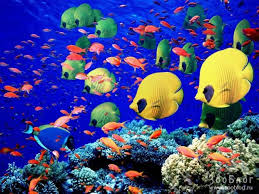                                                          Автор конспекта непосредственно                                                              образовательной  деятельности:                                                                                  Сергиенко Ольга Валентиновна,                                                                                   I квалификационная категория,                                                                              МБДОУ – детский сад «Муравей»                                                                   с. Новопервомайское Татарского района- 2015 –Приоритетная образовательная область: художественно – эстетическое развитиеРазвивающая предметно-пространственная среда темы НОД: групповая старшей группы; столы, стулья, магнитофон, листы плотной бумаги специально загрунтованной для выполнения рисунка в технике граттаж, зубочистки, иллюстрации морских обитателей, пазлы (разрезанные фотографии морских животных и рыб формата А4), аудиозаписи: А. Каначян – «В синем море, в белой пене», шум прибоя. Принадлежности для ныряния: ласты, маски, очки, трубки, «ворота морского Царстава»: ширма с голубой драпировкой. Для уголка релаксации: ванночка с песком и спрятанными в нём камушками и ракушками.Вводная часть (мотивационный, подготовительный этап) Основная часть (содержательный, деятельностный этап)Заключительная  часть (рефлексивный этап) Образовательные задачи Содержание НОДОбразовательная область, вид деятельностиФормы реализации Программы Средства реализации ООППланируемый результатРазвитие интересов детей, любознательности  и познавательной мотивации.Развитие общения и  взаимодействия ребёнка со взрослым.Развитие предпосылок ценностно-смыслового восприятия и понимания произведений искусства (музыкального).Беседа
Звучит песня А. Каначян «В синем море в белой пене…», дети входят в зал.
Музыка прерывается.- Ребята, у нас сегодня необычный день, к нам пришли гости, давайте поздороваемся с ними (Здравствуйте!)
- А теперь пойдём дальше… Посмотрите-ка, что это тут лежит? Для чего это? (Дети рассматривают предметы на зелёном «островке» на полу, предлагают варианты ответов: маска и трубка для ныряния, ласты, надувной круг и т.д.).Социально-коммуникативное развитиеРечевое развитиеХудожественно-эстетическое развитиеВиды деятельности:Коммуникативная МузыкальнаяДиалогСлово педагога, речь детей, запись песни А. Каначян «В синем море в белой пене…»Проявляет интерес, любознательность к  предстоящей деятельности, активно взаимодействует со взрослым.Образовательные задачиСодержание НОДОбразовательная область, вид деятельностиФормы реализации ПрограммыСредства реализации ООППланируемые результатыРазвитие предпосылок ценностно-смыслового восприятия и понимания произведений искусства (музыкального, словесного, изобразительного).Реализация самостоятельной творческой деятельности детей (изобразительной).Формирование первичных представлений об объектах окружающего мира.Развитие общения и взаимодействие ребёнка со взрослым и сверстниками.- Где же используют это всё, на суше или в воде? (в воде)
- Значит, сегодня мы будем путешествовать где? (в море)
- Правильно, по морским глубинам. Мы уже с вами знакомились с некоторыми обитателями подводного мира. Давайте их вспомним (воспитатель подводит детей к стенду с изображениями рыб и морских животных).- Где же используют это всё, на суше или в воде? (в воде)
- Значит, сегодня мы будем путешествовать где? (в море)
- Правильно, по морским глубинам. Мы уже с вами знакомились с некоторыми обитателями подводного мира. Давайте их вспомним (воспитатель подводит детей к стенду с изображениями рыб и морских животных).Дети перечисляют, указывая на картинки тех рыб и животных, которых знают, вспоминают их повадки и особенности. Воспитатель обращает внимание на форму и окраску морских жителей, а так же на то, что в море есть растения – водоросли – и они тоже все разные по форме и цвету.
Воспитатель спрашивает про тех, кого не назвали:
- А как вы думаете, кто это? На кого похож? (Дети высказывают предположения, воспитатель поправляет, называя правильно)
Пазлы
Воспитатель поворачивается к центру зала, где на полу лежит «озеро» (голубая ткань в форме круга), обращает внимание детей на него и то, что в нём лежит:
- Ребята, а что же у нас тут? Похоже на водоём, а в нём морская почта, смотрите – конверты! Возьмите каждый по конвертику и давайте посмотрим, что там внутри?
- Ой, да тут чьи-то фотографии, но они не целые, а разделённые на части… Нужно составить из этих кусочков фотографии, тогда мы сможем узнать, чьи они.Дети садятся/ложатся на «озеро», собирают пазлы, обсуждают, у кого чья фотография оказалась.
Спасибо, ребята, теперь подводные жители с лёгкостью найдут свои фотографии.Загадки
- А вы знаете, что у нас в Санкт-Петербурге есть океанариум? Кто-нибудь из вас был в нём? Если не были – очень советую посетить с родителями. Там так интересно! Можно встретить удивительных рыб и морских животных, рассмотреть морское дно и различные подводные растения. Отгадайте, кто там повстречался мне?Эта рыба – хищник злой
Всех проглотит с головой
Зубы показав зевнула
И ушла на дно… (акула)
Груша с длинными ногами
Поселилась в океане
Целых восемь рук и ног
Это чудо - … (осьминог)
Для себя на дне морском
Он клешнями строит дом
Круглый панцирь, десять лап
Догадались? Это … (краб)
Что за шар плывёт с шипами,
Тихо машет плавниками?
Только в руки не возьмёшь
Этот шарик - … (рыба-ёж)
И на суше, и в воде
Носит дом с собой везде
Путешествует без страха
В этом доме … (черепаха)
Плавает прозрачный зонтик
«Обожгу! – грозит – Не троньте!»
Лапки у неё и пузо
Как зовут её? (медуза)
На лошадку так похожа
А живёт-то в море тоже
Вот так рыбка! Скок да скок -
Прыгает морской… (конёк)
4Физкультминутка
Что-то мы, ребята, засиделись. Давайте немножко разомнёмся.
Волны плещут в океане (поочерёдно махи правой и левой руками)
Что там чудится в тумане? (поднести ладонь ко лбу, «вглядываясь»)
Это мачты кораблей (прямые руки поднять вверх)
Пусть плывут сюда скорей! (от локтя качать руками влево, вправо)
Мы по берегу гуляем, (шаг на месте)
Мореходов поджидаем,
Ищем ракушки в песке (наклоны, руками достать до пола)
И сжимаем в кулаке (зажатые кулачки поднять)
Чтоб побольше их собрать (приседания)
Надо чаще приседатьРебята, а вы бы хотели повстречаться с подводными обитателями и сделать их фоторисунок? А для этого нам что нужно сделать? (нырнуть под воду)
- Дети, а посмотрите-ка, что это тут в корзине? (маски для подводного плавания). А зачем они нужны, напомните? (чтобы видеть под водой)
- Вот они-то нам сейчас и пригодятся. Давайте наденем их и нырнём! Перед нырянием глубоко вдыхаем и немного задерживаем дыхание.
Дети надевают маски и «ныряют» в импровизированные ворота «Морского царства». Воспитатель приглашает их присесть на подготовленные рабочие места, снять маски.- Ребята, мы сейчас нырнули в подводный мир. Давайте закроем глазки и представим морское дно и подводных жителей (включить аудиозапись «шум прибоя»). Рассмотрите их внимательно: кого вы увидели, какого размера, цвета, что их окружает, запомните их. Откройте глазки и давайте сделаем фоторисунок того, что вы сейчас увидели. Рассказывать мы пока не будем, кто нам повстречался, а когда вы нарисуете – тогда и попробуем отгадать.
А рисовать мы сегодня с вами будем в технике граттаж. Мы уже знакомы с этой техникой. Как её ещё можно назвать, каким способом наносим рисунок? (царапанье).
Подводный мир – это волшебный по красоте мир, он очень красочный. В нём всё таинственно переливается разными цветами, а некоторые животные даже умеют сами менять свой цвет (осьминог). Поэтому для сегодняшнего граттажа для каждого из вас я сделала вот такое маленькое море с цветной основой, вода в нём уже есть, вам нужно только заселить его обитателями и растениями. Выбирайте размер вашего будущего фоторисунка (дети выбирают формат заготовки).
- Давайте ещё раз вспомним, как рисовать в технике граттаж (процарапывать рисунок зубочисткойкой на заготовке). Зубочистка – это инструмент, будьте с ним очень осторожны и внимательны. А теперь представьте ещё раз что вы хотите нарисовать и приступайте. Если кому-то понадобится помощь, позовите меня тихонечко, чтобы не набрать в рот воды и не распугать рыбок.Дети под контролем воспитателя рисуют композицию на морскую тему. Ребёнок с готовой работой надевает маску и «выныривает», воспитатель направляет его в уголок релаксации (ванночка наполненная песком с «сюрпризами» - игра «найди морской сувенир»). По окончанию занятия детские работы подшиваются в общий «фотоальбом».Художественно-эстетическое развитиеПознавательное развитие Социально – коммуникативное развитиеРечевое развитиеФизическое развитиеВиды деятельности:Игровая ДвигательнаяКоммуникативная МузыкальнаяИзобразительнаяВосприятие художественной литературыРассуждение, диалоглисты плотной бумаги специально загрунтованной для выполнения рисунка в технике граттаж (сначала вся поверхность картона тщательно раскрашивается восковыми мелками разного цвета, затем картон покрывается слоем синей гуаши, после полного высыхания картон готов для выполнения рисунка), зубочистки, иллюстрации морских обитателей, пазлы (разрезанные фотографии морских животных и рыб формата А4), аудиозаписи: А. Каначян – «В синем море, в белой пене», шум прибоя. Принадлежности для ныряния: ласты, маски, очки, трубки, «ворота морского Царстава»: ширма с голубой драпировкой. Для уголка релаксации: ванночка с песком и спрятанными в нём камушками и ракушками.Проявляет интерес к произведениям искусства (стихам, песням, картинам), проявляет самостоятельность в изобразительной деятельности, сформированы первичные представления об объектах  окружающего мира,  активно взаимодействует со взрослым и сверстниками,  владеет  связной речью, как средством общения, владеет основными движениями, развита крупная моторика обеих рукОбразовательные задачиСодержание НОДОбразовательная область, вид деятельностиФормы реализации Программы Средства реализации ООППланируемые результатыРазвитие связной диалогической речи. Взаимодействие ребёнка со взрослым.Саморегуляция собственной деятельности- Ребята, наш альбом «фоторисунков» готов, давайте вместе посмотрим, полюбуемся и попробуем догадаться, кто же кому повстречался под водой.
Дети вместе с воспитателем рассматривают альбом, обсуждают работы, угадывают, что изображено.
-Вам понравилось сегодняшнее путешествие в Морское царство? Вы такие молодцы: рассказали про принадлежности для плавания, разгадали загадки, угадали обитателей по картинкам и сделали целый Морской альбом! Давайте мы его оставим посмотреть нашим гостям, а сами пойдём подкрепиться, нас ждёт второй завтрак.
Дети уходят из зала под продолжение песни А. Каначян «В синем море, в белой пене…».Речевое развитиеСоциально коммуникативное развитиеВиды деятельности:КоммуникативнаяИгроваяРассуждение,диалогСлово педагога, речь детей.Хорошо владеет устной речью для выражения своих мыслей, активно взаимодействует со взрослым, способен самостоятельно  оценить собственную деятельность.